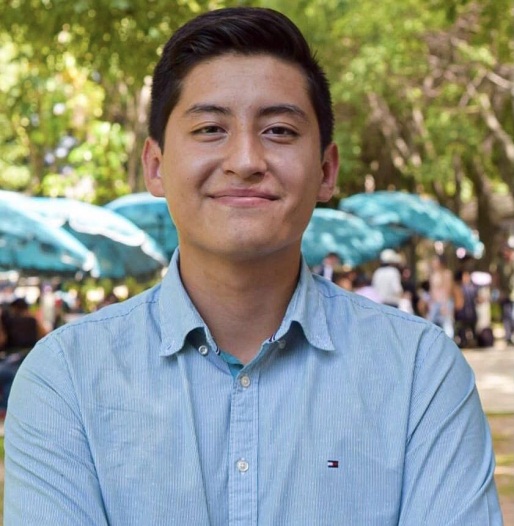 antonio covarrubias ramosPerfilTengo un carácter de joven emprendedor con liderazgo y dirección, porque en los proyectos suelo ser muy disciplinado, proactivo y se guiar a los participantes en el mejor rumbo para el proyecto siempre con la mejor disposición y motivación. Estudios académicosCUCEA UDGÚltimo semestre de la Carrera de administración financiera y sistemas.Sobresaliente en el examen CENEVAL UNAMDiplomado en Los gobiernos locales como actores internacionales.PREPARATORIA NÚMERO 12 UDGBachillerato general por competencias.Experiencia LaboralCUCEARepresentante general del alumnado 2020-2021Consejero de centro 2020-2021GICO Inmobiliaria SocioFundador y accionista de GICO Inmobiliaria, desarrollamos la labor de ejecutivo de ventas, consiguiendo y vendiendo inmuebles.UDGConsejero General Universitario 2020-2021Habilidades y conocimientosAdministración, dirección y liderazgo.Desempeño sobresaliente en el CENEVAL EGEL de admón.Multimedallista nacional e internacional en la disciplina de esgrima.Taller de programación web en la preparatoria número 12.Conocimiento de las herramientas de Microsoft (Word, Excel, Power point, Publisher).